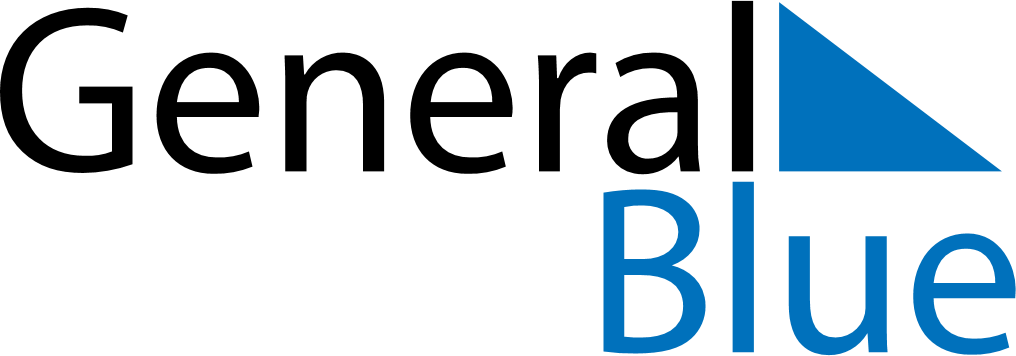 June 2024June 2024June 2024June 2024June 2024June 2024June 2024Athens, Georgia, United StatesAthens, Georgia, United StatesAthens, Georgia, United StatesAthens, Georgia, United StatesAthens, Georgia, United StatesAthens, Georgia, United StatesAthens, Georgia, United StatesSundayMondayMondayTuesdayWednesdayThursdayFridaySaturday1Sunrise: 6:23 AMSunset: 8:39 PMDaylight: 14 hours and 15 minutes.23345678Sunrise: 6:23 AMSunset: 8:39 PMDaylight: 14 hours and 16 minutes.Sunrise: 6:22 AMSunset: 8:40 PMDaylight: 14 hours and 17 minutes.Sunrise: 6:22 AMSunset: 8:40 PMDaylight: 14 hours and 17 minutes.Sunrise: 6:22 AMSunset: 8:41 PMDaylight: 14 hours and 18 minutes.Sunrise: 6:22 AMSunset: 8:41 PMDaylight: 14 hours and 19 minutes.Sunrise: 6:22 AMSunset: 8:42 PMDaylight: 14 hours and 19 minutes.Sunrise: 6:22 AMSunset: 8:42 PMDaylight: 14 hours and 20 minutes.Sunrise: 6:22 AMSunset: 8:43 PMDaylight: 14 hours and 21 minutes.910101112131415Sunrise: 6:21 AMSunset: 8:43 PMDaylight: 14 hours and 21 minutes.Sunrise: 6:21 AMSunset: 8:44 PMDaylight: 14 hours and 22 minutes.Sunrise: 6:21 AMSunset: 8:44 PMDaylight: 14 hours and 22 minutes.Sunrise: 6:21 AMSunset: 8:44 PMDaylight: 14 hours and 22 minutes.Sunrise: 6:21 AMSunset: 8:44 PMDaylight: 14 hours and 23 minutes.Sunrise: 6:21 AMSunset: 8:45 PMDaylight: 14 hours and 23 minutes.Sunrise: 6:21 AMSunset: 8:45 PMDaylight: 14 hours and 23 minutes.Sunrise: 6:21 AMSunset: 8:46 PMDaylight: 14 hours and 24 minutes.1617171819202122Sunrise: 6:22 AMSunset: 8:46 PMDaylight: 14 hours and 24 minutes.Sunrise: 6:22 AMSunset: 8:46 PMDaylight: 14 hours and 24 minutes.Sunrise: 6:22 AMSunset: 8:46 PMDaylight: 14 hours and 24 minutes.Sunrise: 6:22 AMSunset: 8:47 PMDaylight: 14 hours and 24 minutes.Sunrise: 6:22 AMSunset: 8:47 PMDaylight: 14 hours and 24 minutes.Sunrise: 6:22 AMSunset: 8:47 PMDaylight: 14 hours and 24 minutes.Sunrise: 6:22 AMSunset: 8:47 PMDaylight: 14 hours and 25 minutes.Sunrise: 6:23 AMSunset: 8:48 PMDaylight: 14 hours and 24 minutes.2324242526272829Sunrise: 6:23 AMSunset: 8:48 PMDaylight: 14 hours and 24 minutes.Sunrise: 6:23 AMSunset: 8:48 PMDaylight: 14 hours and 24 minutes.Sunrise: 6:23 AMSunset: 8:48 PMDaylight: 14 hours and 24 minutes.Sunrise: 6:23 AMSunset: 8:48 PMDaylight: 14 hours and 24 minutes.Sunrise: 6:24 AMSunset: 8:48 PMDaylight: 14 hours and 24 minutes.Sunrise: 6:24 AMSunset: 8:48 PMDaylight: 14 hours and 24 minutes.Sunrise: 6:24 AMSunset: 8:48 PMDaylight: 14 hours and 23 minutes.Sunrise: 6:25 AMSunset: 8:48 PMDaylight: 14 hours and 23 minutes.30Sunrise: 6:25 AMSunset: 8:48 PMDaylight: 14 hours and 23 minutes.